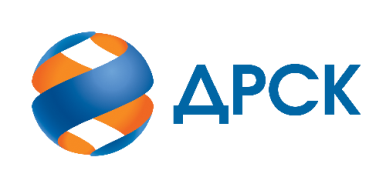 Протокол процедуры вскрытия заявок
СПОСОБ И ПРЕДМЕТ ЗАКУПКИ:Запрос предложений в электронной форме на право заключения Договора на выполнение работ: «Мероприятия по строительству и реконструкции электрических сетей для технологического присоединения потребителей (в том числе ПИР) на территории филиала ЮЯЭС» (Лот № 14701-КС ПИР СМР-2021-ДРСК).НМЦ ЛОТА (в соответствии с Извещением о закупке): НМЦ представлена в виде цен на каждую единицу товара, работы, услуги согласно приложению к Документации о закупке, превышение которых (по каждой единице товара, работы, услуги) не допускается. При этом максимальным значением цены договора является сумма в размере: 17 722 505,00  руб., без учета НДС. ОТМЕТИЛИ:В адрес Организатора закупки поступило 2 (две) заявки.Вскрытие конвертов (открытие доступа к заявкам) было произведено автоматически средствами электронной торговой площадки https://rushydro.roseltorg.ru в присутствии секретаря Закупочной комиссии.Дата и время начала процедуры вскрытия конвертов с заявками на участие в закупке: 15:00 (время местное) 20.10.2020 г.Место проведения процедуры вскрытия конвертов с заявками участников: Единая электронная торговая площадка, в сети «Интернет»: https://rushydro.roseltorg.ru.В конвертах обнаружены заявки следующих Участников закупки:Секретарь Закупочной комиссии                                                   Чуясова Е.Г.                                                     АКЦИОНЕРНОЕ ОБЩЕСТВО«ДАЛЬНЕВОСТОЧНАЯ РАСПРЕДЕЛИТЕЛЬНАЯ СЕТЕВАЯ КОМПАНИЯ»№25/УКС -В20.10.2020    №п/пДата и время регистрации заявкиНаименование Участника, его адрес, ИНН и/или идентификационный номерЦена заявки, руб. без НДС 09.10.2020 10:25ООО "РЕМСТРОЙ-2008" 
ИНН/КПП 1435210809/143501001 
ОГРН 1081435583569максимальная (предельная) цена Договора - 17 722 505,00 (указана: 17 456 667,42);                                                      понижающий коэффициент K1 -  тендерный коэффициент – 0,95020.10.2020 06:30ИП Кузовков В. Ю.
ИНН/КПП 140203229161/ 
ОГРН 307140229800010максимальная (предельная) цена Договора - 17 722 505,00 (указана: 17 456 667,42);                                                       понижающий коэффициент K1 -  тендерный коэффициент – 0,985